 Whatever Next!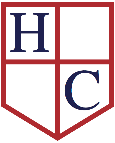 Topic: Come Outside!Week beginning: 22.6.20Dear Nursery Class,We hope that you’re all well and have been having lots of fun – it’s definitely been a good week for getting outside and splashing in some puddles with all the rain we have had!This week we are thinking about going outside again but this time our book is all about an adventure going to the moon!   We hope you enjoy reading it and trying the activities.  Don’t forget to send us any photos you take, we love seeing you!If you haven’t already please also sign up to Oxford Owl which has some fantastic e-books for you to look at and for your grown ups to read to you:  https://home.oxfordowl.co.uk/Have a lovely week, and remember to stay in touch,Love Mrs Mahony and Mrs Stoneham and all of the Nursery Team xCommunication and LanguageRead the story together or watch it on Youtube: https://www.youtube.com/watch?v=6c5cb0u0rPMCan you remember some of the things Baby Bear saw on his way to the moon? Why did Baby Bear think it was a bit boring on the moon?Can you think of think of some questions you would like to ask Baby Bear about his adventure?Physical DevelopmentCan you walk as though you are on the moon?Can you draw a rocket flying past the stars on its way to the moon?  Don’t forget to write your name on your picture.Have a look at Baby Bears picnic. It looks very yummy but could you think of some healthier alternatives for him to eat?  Personal, Social and Emotional Development Can you choose three things you would pack to take on your journey to the moon?  Why are they important to you?Baby Bear thinks the moon is a bit boring.  Can you think of a game you could play with him to make it more exciting?LiteracyBaby Bear’s rocket goes ‘Whoosh’ into the night.  Can you think of other sounds your rocket could make so we know it’s going quickly?Can you think of some words that rhyme with these: moon, bear, rocket, box.  Are there other words in the story that you can rhyme?  At the end of the story mum asks ‘Whatever next?’.  Where do you think Baby Bear might go for his next adventure?  Tell your adult all about it.MathematicsWhen a rocket launches they count down to ‘blast off’.  Can you count backwards from 10?Look at the stars in one of the pictures.  Can you count how many there are?There are lots of different shapes in this story – can you find them in the pictures?  Look for a circle, star, square, triangle, heart and a rectangle.Understanding the WorldBaby Bear’s rocket got spoilt by the rain.  What can we use to keep things dry when it rains?The moon is covered in craters from asteroids hitting it.  If you have some flour you could put it in a bowl and drop something in to it to see if it makes a crater.  What happens if you drop it from higher/lower or if you choose something bigger/smaller to drop?Expressive Art and DesignCan you build a rocket from recycled materials?Sing ‘Zoom zoom zoom’ https://www.youtube.com/watch?v=DEHBrmZxAf8 Pretend you are going to the moon, maybe you could take a picnic to share with your toys with Baby Bear.  Can you find some things in your house to use as a rocket or that you could wear for your adventure? 